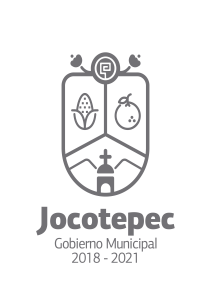 ¿Cuáles fueron las acciones proyectadas (obras, proyectos o programas) o planeadas para este trimestre?Embellecimiento estético, confiable y seguro de las áreas verdes o recreativas situadas en el malecónResultados Trimestrales (Describir cuáles fueron los programas, proyectos, actividades y/o obras que se realizaron en este trimestre). Supervisión continúa del estado en el que se encuentran las áreas verdes y recreativas del malecón.Designando la prioridad de poda estética y preventiva del arbolado del malecón. Realizando junto con el personal las actividades de limpieza y mantenimiento de las áreas del malecón.Establecer los periodos de fumigación para el control de las plagas.Montos (si los hubiera) del desarrollo de dichas actividades. ¿Se ajustó a lo presupuestado? Sí, se ajusto al presupuesto..En que beneficia a la población o un grupo en específico lo desarrollado en este trimestre. En la prevención y disminución de riesgos con poda estética y preventivas de las áreas verdes y recreativas.Cuidado de la salud del ciudadano al ofrecer áreas verdes y recreativas en buen estado.Ofreciendo a locales y visitantes áreas verdes, recreativas y agradables.¿A qué estrategia de su POA pertenecen las acciones realizadas y a que Ejes del Plan Municipal de Desarrollo 2018-2021 se alinean?Estrategia 1Ejes 2 y 3De manera puntual basándose en la pregunta 2 (Resultados Trimestrales) y en su POA, llene la siguiente tabla, según el trabajo realizado este trimestre.NºESTRATÉGIA O COMPONENTE POA 2019ESTRATEGIA O ACTIVIDAD NO CONTEMPLADA (Llenar esta columna solo en caso de existir alguna estrategia no prevista)Nº LINEAS DE ACCIÓN O ACTIVIDADES PROYECTADASNº LINEAS DE ACCIÓN O ACTIVIDADES REALIZADASRESULTADO(Actvs. realizadas/Actvs. Proyectadas*100)1Embellecimiento estético de las áreas verdes o recreativas del malecón.3266%TOTAL66%